READING - Look at the text! What do you think it is about?Tree 		b) Family		c) SchoolBIG TREEHello, my name is Robin. I’m from Noland. I’m 13 years old. I live in the middle of a big forest with my big family. There are a lot of old trees in the forest. People live on the trees here. Every family has got a different tree. My family has got a big tree too. On every branch you can see a different member of the family. I have got a big family. There are my grandpa and grandma on the top branch. I have got an aunt, two uncles, three sisters, two brothers. My aunt has got a son but she hasn’t got any daughters. My uncles haven’t got any children. But they have got a cat and two dogs. My grandfather has got a big car and you probably don’t believe but it can fly. Sometimes with my all family we go picnic to the cities. The cities have got a lot of shops and stores. They have got a lot of colourful things. My favourite shop is candy shop. It has got blue, yellow, red, brown candies. 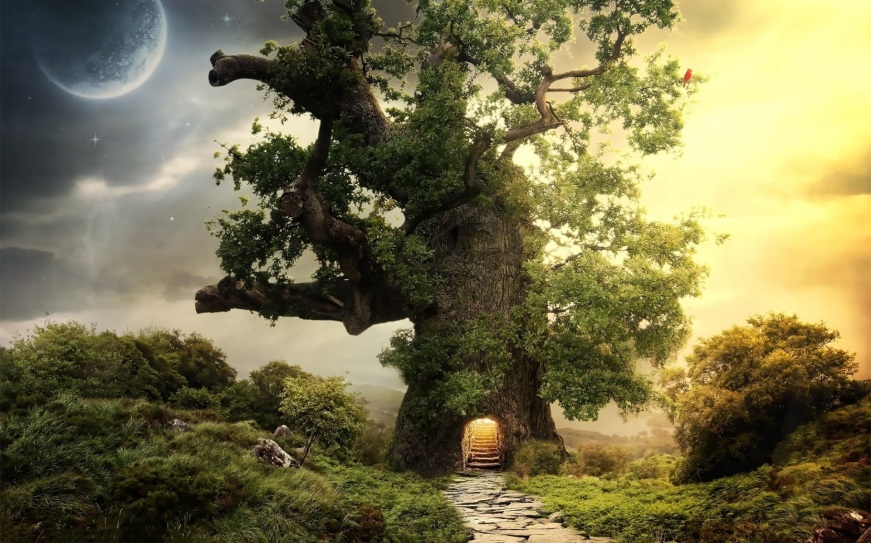 I have got a big and happy family. I love all of them. We have got a lot of good things and I feel so lucky.-Write T (true) or F (false);____ Robin has got a small family.____ People live on the trees in Noland.____ Robin’s uncles haven’t got any children.____ They sometimes go picnic to the forest.____ Robin’s grandpa has got a flying car.VOCABULARY-Underline the adjective in the sentences.Ex: My father has got an old car.Ali has got the pink roses.Jane and Dave have got a big house.David hasn’t got a new bicycle.Today is a hot day.Winter is cold in Diyarbakır.-Match the adjectives with their opposites.Ex:  new-old___ good		a) thin___ fat			b) empty___ big		c) old___ tall		d) dry	___ full		e) small___ young		f) short___ open		g) closed___ wet		h) bad___ dirty		i) rude___ polite		j) clean-Match the adjectives with their synonyms.Ex: little-small___ big		a) ill___ near		b) glad___ happy		c) close___ simple		d) correct___ difficult		e) easy___ many		f) fast___ sick		g) mad___ quick		h) large___ cheap		i) hard ___ angry		j) inexpensiveGRAMMARFill in the blanks with ‘have got/has got’ or negative forms.Ex: My father has got a car.My mother ______________ a bike.Aydın and Aras ______________ red shoes.Benjamin ______________ a brother or a sister. He is the only child.Kadir: Have you got a pencil?Meryem: No, I ______________ a pencil but I ______________ a pen.Ben: Has your father got a plane?June: Yes, he ______________ a big plane.My cousin and his brother ______________ a computer. It is very old.We ______________ a villa in Antalya.Jonathan ______________ black eyes.Jackson and John ______________ a cat, but they ______________ a dog.My brother ______________ any friends. He is lonely.My son is ill. He ______________ a bad headache. They ______________ a flat or a car. They are poor.Put the words in order.Example: my / uncle / has / two / children / got......... My uncle has got two children. ........Kate / books / three / got / has.____________________________. Mary / got / Mike / have / a daughter / and.____________________________________. Leyla’s / got / grandfather / house / a / new / has._________________________________________. haven’t / we / got / a garden._________________________. my / family / summer / house / got / has / in / Bodrum.______________________________________________. friends / any / at / Lola / her / school / got / hasn’t  ._________________________________________. Ben’s / got / a / e-mail / new / address.____________________________. WRITING (Reading Based)Write a paragraph about your family like in the reading part._____________________________________________________________________________________________________________________________________________________________________________________________________________________________________________________________________________________________________________________________________________________________________________________________________________________________________________________________________________________________________________________________________________________________________________________________________________________________________________________________________________________________________________________________________________________________________________________________________________________________________________________________________________________________________________________________________________________________________________________________________________________________________________________________________________________________________________________________________________________________________________________________________________________________________________________________________________________________________________________________ .TESTJane _____ a fat cat. A) has got		B) gotC) have got 		D) isMy father _____ three brothers.A) ‘s have		B) ‘s gotC) ‘ve has		D) ‘ve gotA: Has your sister got any son?B: No, she ______ any children.A) haven’t got		B) ‘s notC) hasn’t got		D) ‘ve notA: _____ Jack and Jill got a ball?B: No, they ________ any ball.A) Have / hasn’t got	B) Has / hasn’t got C) Have / has 		D) Have / haven’t gotThere aren’t any bananas in the basket, but we ______ some apples.A) has got	    	B) have got	C) haven’t got		D) hasn’t gotWe _____ some water in the glass.A) ‘ve got		B) got	C) ‘s got		D) is gotA: ______ you got any children?B: No, but we ________a dog and a cat.A) Has/ have got	B) Have/have gotC) Has/has got		D) Have / has gotTeresa ______ an expensive bike.A) has got		B) has has	C) have have		D) have gotA: Have you got any friend? B: No, I _______ any friend.A) have got	 	B) hasn’t gotC) has got		D) haven’t gotSue: Can you give me some money?Joe: No, I can’t. I ______ any money.A) haven’t got		B) hasn’t gotC) have got		D) has gotThe sky is generally _______.A) yellow		B) blueC) green		D) redI’m not rich. I’m  _____.A) poor			B) tall	C) good			D) shortMessi is a _______ football player.A)bad			B) good C) tall			D) poorSummer is _____ in Diyarbakır.A) cold			B) dark		C) hot			D) whiteIf I’m not weak, I am _________.A) strong 		B) handsomeC) pretty 		D) beautifulRead the text and answer the questions.HANAKOHanako is a Japanese girl. She is 25 years old. She lives in Tokyo alone. Her family lives in a village. She works in Tokyo. Hanako is a beautiful girl. She has got blue eyes, long brown hair. She is not short, but she is not very tall. She is average. She has got a handsome boyfriend. He is tall. They have got a house and a car. They are happy together in Tokyo.Hanako hasn’t got a family.A) True 		B) False Hanako has got a short boyfriend.A) True 		B) False Her boyfriend is ugly.A) True 		B) False Hanako’s family lives in a village.A) True 		B) False Hanako and her boyfriend are happy.A) True 		B) FalseANSWER KEYA-READING- Look at the text! What do you think it is about?Tree 		b) Family		c) School-Write T (true) or F (false);1-  F  Robin has got a small family.2-  T  People live on the trees in Noland.3-  T  Robin’s uncles haven’t got any children.4-  F  They sometimes go picnic to the forest.5-  T  Robin’s grandpa has got a flying car.B-VOCABULARY-Underline the adjective in the sentences.Ex: My father has got an old car.Ali has got the pink roses.Jane and Dave have got a big house.David hasn’t got a new bicycle.Today is a hot day.Winter is cold in Diyarbakır.-Match the adjectives with their opposites.Ex:  new-oldh 	good		a) thina 	fat		b) emptye 	big		c) oldf 	tall		d) dry	b 	full		e) smallc 	young		f) shortg 	open		g) closedd 	wet		h) badj 	dirty		i) rudei 	polite		j) clean-Match the adjectives with their synonyms.Ex: little-smallh	 big		a) illc	 near		b) gladb 	happy		c) closee 	simple		d) correcti 	difficult	e) easyh 	many		f) fasta 	sick		g) madf 	quick		h) largej 	cheap		i) hard g 	angry		j) inexpensiveC-GRAMMAR-Fill in the blanks with ‘have got/has got’ or negative forms.Ex: My father has got a car.My mother has got a bike.Aydın and Aras have got red shoes.Benjamin hasn’t got a brother or a sister. He is the only child.Kadir: Have you got a pencil?Meryem: No, I haven’t got a pencil but I have got a pen.Ben: Has your father got a plane?June: Yes, he has got a big plane.My cousin and his brother have got a computer. It is very old.We have got a villa in Antalya.Jonathan has got black eyes.Jackson and John haven’t got a cat, but they have got a dog. They like dogs.My brother hasn’t got any friends. He is lonely.My son is ill. He has got a bad headache. They haven’t got a flat or a car. They are poor.-Put the words in order.Ex: my / uncle / has / two / children / got-My uncle has got two children.Kate / books / three / got / has.Kate has got books.Mary / got / Mike / have / a daughter / and.Mary and Mike have got a daughter.Leyla’s / got / grandfather / house / a / new / has.Leyla’s grandfather has got a new house.haven’t / we / got / a garden.We have got a garden.my / family / summer / house / got / has / in / Bodrum.My family has got a summer house in Bodrum.friends / any / at / Lola / her / school / got / hasn’t .Lola hasn’t got any friends at her school.Ben’s / got / a / e-mail / new / address.Ben’s got a new e-mail address.E-TEST ANSWERSABCDBABADABABCAABBAA